Name:__________________________________  September 8, 2014- September 12, 2014Eastern Philosophy-Physical Education HomeworkDue: Monday, September 15, 2014This week each scholar needs to complete the below sequence 3 times this week and have a parent/guardian sign off below.Parent/Guardian Signature:_______________________________________________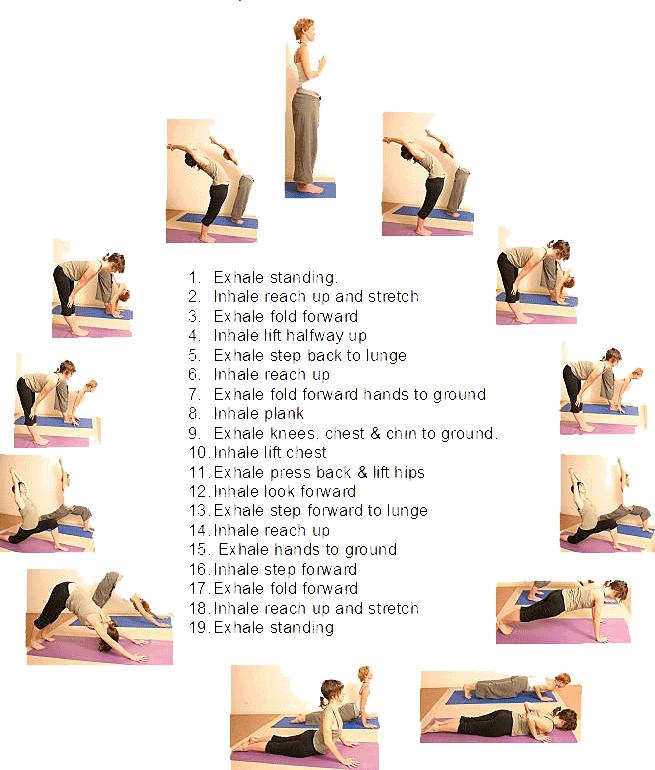 